Сумська міська радаVІІ СКЛИКАННЯ LVIII СЕСІЯРІШЕННЯвід 19 червня 2019 року № 5226 -МРм. СумиРозглянувши звернення юридичної особи, надані документи,                     ураховуючи рішення Сумської міської ради від 26 квітня 2017 року                           № 2060-МР «Про затвердження проекту землеустрою щодо відведення  земельної ділянки та надання в постійне користування Сумському філіалу Державного науково-дослідного інституту з лабораторної діагностики та ветеринарно-санітарної експертизи», наказ Державного науково-дослідного інституту з лабораторної діагностики та ветеринарно-санітарної експертизи від 19.03.2018 року № 37-ОД «Про припинення діяльності Сумського філіалу Державного науково дослідного інституту з лабораторної діагностики та ветеринарно-санітарної експертизи», протокол засідання постійної комісії з питань архітектури, містобудування, регулювання земельних відносин, природокористування та екології Сумської міської ради                                          від 11.04.2019 № 150, відповідно до статей 12, 83, 92, 123, пункту «в» частини першої статті 141 Земельного кодексу України, керуючись пунктом 34 частини першої статті 26 Закону України «Про місцеве самоврядування в Україні», Сумська міська рада  ВИРІШИЛА:Припинити право постійного користування земельною ділянкою загальною площею 0,2605 га розташованої за адресою: м. Суми,                                вул. Люблінська, 17, кадастровий номер 5910136600:19:027:0013, яка перебуває в постійному користуванні Сумського філіалу Державного науково-дослідного інституту з лабораторної діагностики та ветеринарно-санітарної експертизи згідно з інформацією з Державного реєстру речових прав на нерухоме майно та Реєстру прав власності на нерухоме майно, Державного реєстру Іпотек, Єдиного реєстру заборон відчуження об’єктів нерухомого майна № 159928305 від 18.03.2019 та зарахувати її до земель запасу Сумської міської ради. Категорія та цільове призначення земельної ділянки: землі житлової та громадської забудови для будівництва та обслуговування будівель закладів охорони здоров’я та соціальної допомоги.Сумський міський голова					                      О.М. ЛисенкоВиконавець: Клименко Ю.М.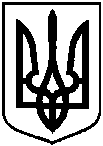 Про припинення права постійного користування земельною ділянкою                       Сумському філіалу державного науково-дослідного інституту з лабораторної діагностики та ветеринарно-санітарної експертизи за адресою: м. Суми, вул. Люблінська, 17